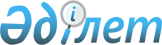 О некоторых вопросах вывоза газойлей с территории Республики КазахстанПостановление Правительства Республики Казахстан от 24 февраля 2011 года № 180

      В соответствии со статьей 18 Закона Республики Казахстан от 12 апреля 2004 года "О регулировании торговой деятельности" Правительство Республики Казахстан ПОСТАНОВЛЯЕТ:



      1. Утвердить прилагаемый перечень товаров, в отношении вывоза которых вводятся количественные ограничения в объемах сроком до 1 июля 2011 года.

      Сноска. Пункт 1 с изменением, внесенным постановлением Правительства РК от 29.04.2011 № 456.



      2. Распределить квоту на газойли в целях вывоза в Республику Таджикистан и в Кыргызскую Республику между юридическими лицами согласно приложению к настоящему постановлению.

      Сноска. Пункт 2 с изменениями, внесенными постановлениями Правительства РК от 31.03.2011 № 331; от 07.04.2011 № 405; от 29.04.2011 № 456.



      3. Министерству экономического развития и торговли Республики Казахстан осуществить выдачу лицензий в соответствии с утвержденным перечнем по согласованию с Министерством нефти и газа Республики Казахстан.



      4. Комитету таможенного контроля Министерства финансов Республики Казахстан в установленном законодательством порядке обеспечить контроль за вывозом газойлей в соответствии с настоящим постановлением.



      5. Внести в постановление Правительства Республики Казахстан от 30 октября 2010 года № 1139 "О введении временного запрета на вывоз легких дистиллятов и продуктов, керосина и газойлей" следующие изменения:



      в заголовке слова "и газойлей" исключить;



      в пункте 1 слова "и газойлей (код ТН ВЭД ТС 2710 19 410 0 - 2710 19 490 0)" исключить.



      6. Министерству иностранных дел Республики Казахстан в двухнедельный срок уведомить Секретариат Интеграционного Комитета Евразийского экономического сообщества о принимаемых Правительством Республики Казахстан мерах регулирования внешнеторговой деятельности.



      7. Настоящее постановление вводится в действие со дня подписания и подлежит официальному опубликованию.      Премьер-Министр

      Республики Казахстан                       К. Масимов

Утвержден         

постановлением Правительства

Республики Казахстан    

от 24 февраля 2011 года № 180 

Перечень

товаров, в отношении вывоза которых

вводятся количественные ограничения в объемах      Сноска. Перечень в редакции постановления Правительства РК от 31.03.2011 № 331; с изменениями, внесенными постановлениями Правительства РК от 07.04.2011 № 405; от 29.04.2011 № 456.

Приложение         

к постановлению Правительства

Республики Казахстан    

от 24 февраля 2011 года № 180

                  Распределение квоты на газойли      Сноска. Приложение с изменениями, внесенными постановлениями Правительства РК от 31.03.2011 № 331; от 07.04.2011 № 405.
					© 2012. РГП на ПХВ «Институт законодательства и правовой информации Республики Казахстан» Министерства юстиции Республики Казахстан
				Код ТН ВЭД ТСНаименованиеОбъем

(в тоннах)Срок

действия2710 19 410 0Газойли для прочих целей с

содержанием серы не более 0,05

мас. %, за исключением печного

топлива бытового165 000до 1 июля

2011 года2710 19 450 0Газойли для прочих целей с

содержанием серы более 0,05 мас.

%, но не более 0,2 мас. %, за

исключением печного топлива

бытового165 000до 1 июля

2011 года2710 19 490 0Газойли для прочих целей с

содержанием серы более 0,2 мас. %,

за исключением печного топлива

бытового165 000до 1 июля

2011 года№

п/п
Наименование
Объем,

тонн
1Акционерное общество «КазМунайГаз - Переработка

Маркетинг»40 0002Товарищество с ограниченной ответственностью

«Refinery Company RT»50 0003Товарищество с ограниченной ответственностью

«Торговый дом Петро Казахстан»20 0004Товарищество с ограниченной ответственностью

«Литаско С.А»20 0005Товарищество с ограниченной ответственностью «Санойл»35 000Итого:Итого:165 000